КОМИТЕТ ПО ОБРАЗОВАНИЮАДМИНИСТРАЦИИ  ГОРОДСКОГО ОКРУГА  ПОДОЛЬСКмуниципальное дошкольное образовательное учреждение детский сад №64 «Непоседа»ГОДОВОЙ   ПЛАН   РАБОТЫпо  безопасностиМДОУ детского сада  №64 «Непоседа» на 2021-2022 учебный  год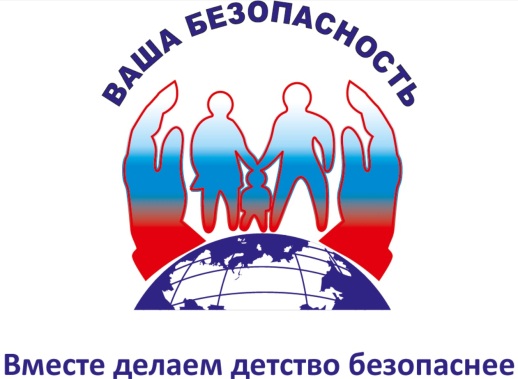                                  ГОРОДСКОЙ       ОКРУГ  ПОДОЛЬСК                                                      2021годПРИЛОЖЕНИЕ №4(к годовому плану на 2021 – 2022 учебный годПриказ №____ от «___» _____2021 г.)ПЛАН   РАБОТЫпо  безопасности   на 2021-2022 учебный  годПлан мероприятийпо пожарной безопасностина 2021-2022 учебный годСтарший  воспитатель МДОУ № 64 «Непоседа» ____________ /Леднёва Т.А.№МероприятияСрок исполненияКто обучаетсяРабота с сотрудникамиРабота с сотрудникамиРабота с сотрудникамиРабота с сотрудниками1Инструктаж по действиям в ЧССентябрь, январьВсе работники2Ознакомление работников с нормативными документами по ПБ, ГОЧС, ОТЯнварьВсе работники3Обучение работников пожарно - техническому минимумуПо отдельному плану 1 раз в 3 годаЗаведующий, воспитатели4Обучение по охране трудаПо графику 1 раз в 3 годаЗаведующий5Инструктирование работников по ОТ, ПБ, ГО,ЧСПо плануВсе работники6Приобретение учебно-методической литературы, учебно-наглядных пособийЯнварь, апрель, июль, октябрьЗаведующий, воспитатель7Подготовка и выпуск в ДОУ: инструкций, памятокСентябрь, май Ответственный по ПБ, ответственный по ОТ, заведующийРабота с детьмиРабота с детьмиРабота с детьмиРабота с детьми1Встреча воспитанников старшего возраста с медицинским работником по теме "Здоровье и болезнь"ОктябрьВоспитатели, мед. сестра2Выставка детских рисунков "Витамины и здоровый организм"ОктябрьВоспитатели3Беседа с детьми на тему: "Витамины полезные продукты"НоябрьВоспитатели4Беседа с детьми на тему: "Здоровая пища"ЯнварьВоспитатели5Беседа с детьми на тему: "Опасные предметы дома"МартВоспитатели6Беседа с детьми на тему: "Ядовитые растения вокруг нас»МайВоспитатели7«Полезные загадки про здоровье» https://youtu.be/z6L4WPnV4xk ИюньВоспитатели8«Правила поведения на природе»
 https://youtu.be/9355-gQAyKI ИюльВоспитатели9«Первая помощь при травмах»
 https://youtu.be/KqznnwiQhwI Август Воспитатели10   «Распорядок» (Азбука здоровья)
 https://youtu.be/ofkbNrPN2zs Сентябрь Воспитатели11Реализация образовательной программы, раздел «Безопасность»Согласно учебного планаВоспитатели все возрастные группыРабота с родителямиРабота с родителямиРабота с родителямиРабота с родителями1Консультирование и инструктажи родителей об обеспечении безопасности дома и в общественных местах.В течении годаВоспитатели 2Оформление ширмы-передвижки для родителей "Личная гигиена"В течении годаВоспитатели3Конкурс рисунков совместно детей и родителей на тему: «Здорово жить, здорово»АпрельВоспитатели4 Консультация для родителей «Безопасность ребенка дома»МайВоспитатели5Памятки для родителей ( размещение в  Инстаграмме)
«Безопасность на воде»ИюньВоспитатели6Конкурс по безопасности для детей и родителей! «Безопасность глазами детей»Июнь – Июль Воспитатели7Консультация для родителей  «Лето, лучшее время для закаливанияАвгустВоспитатели8Памятка для родителей «Открытое окно и балкон это опасно»СентябрьВоспитатели№МероприятияСрок исполнения                     ОтветственныйСоздание условийСоздание условийСоздание условийСоздание условий1Изучение нормативных документов по пожарной безопасности федерального и регионального уровнейПостоянноЗаведующий2Разработка и утверждение локальных актов о мерах пожарной безопасностиПриказа о назначении ответственного за пожарную безопасность;Приказа об установлении противопожарного режима;Приказа о проведении мероприятий по обучению сотрудников ДОУ.ЯнварьЗаведующий3Контроль соблюдений требований пожарной безопасности:Устранение замечаний по предписаниям пожарной инспекции;Соблюдение противопожарного режима;Соблюдение правил пожарной безопасности при проведении массовых мероприятий;Содержание территории;Содержание здания, помещений ДОУ и путей эвакуации;Учет и использование первичных средств пожаротушенияВ течение годаЗам. зав по АХР4Проведение практических занятий по отработке плана эвакуации в случае возникновения пожараКварталЗам.зав.по АХР5Проведение повторных инструктажейЕжемесячноЗам.зав.по АХР6Проверка исправностей наружного освещения, электрических розеток, выключателей, техническое обслуживание электросетейПостоянноИнженер электрик7Проверка наружных пожарных лестниц и проведение их испытания на прочностьИспытание 1 раз в квартал в 5 лет, проверка- кварталЗам.зав.по АХР8Организация методической работы:Обучение педагогов ознакомлению воспитанников с правилами пожарной безопасности;Оформление уголков пожарной безопасности;Приобретение дидактических игр, наглядных пособий для изучения правил пожарной безопасности;Взаимодействие с родителями по закреплению и соблюдению правил пожарной безопасности;Участие в районных методических объединениях по пожарной безопасностиСентябрь, декабрь, апрельЗам.зав по ВОиМР9Проверка сопротивления изоляции электросети и заземления оборудованияИюльспециалисты10Обучение работников мерам пожарной безопасностиИюньЗам.зав по АХР, заведующийРабота с сотрудниками Работа с сотрудниками Работа с сотрудниками Работа с сотрудниками 1Инструктаж с педагогическими работниками по выполнению инструкции по обеспечению пожарной безопасностиПо графикуЗаведующий2инструктажи с работниками при проведении массовых мероприятий (новогодние вечера, утренники, выпускныеВ течение годаЗаведующий Ответственный за ПБРабота с детьмиРабота с детьмиРабота с детьми1Проведение тематической непосредственно образовательной деятельности, бесед, развлечений по правилам пожарной безопасности с детьми.В течении годаВоспитатели2Выставка детских рисунков "Спичка - невеличка"НоябрьВоспитатели3Приобретение дидактических пособий, игр, методической детской литературы по пожарной безопасностиВ течении годаВоспитатели4Проведение тематической непосредственно образовательной деятельности, бесед, развлечений по правилам пожарной безопасности с детьми по теме: "При пожаре не зевай, огонь водою заливай".Декабрь, мартВоспитатели5Организация и проведение игр по теме "Если возник пожар" для детей старшего возрастаАпрельВоспитатели6«Первичные средства пожаротушения»
https://youtu.be/y7mHP0ccibY МайВоспитатели7Конкурс по безопасности для детей и родителей! "Безопасность глазами детей"Июнь - ИюльВоспитатели8Просмотр обучающего фильма «Пожарная  безопасность»
https://youtu.be/6WIbMjnO0oo Август Воспитатели9«Правила поведения детей при пожаре»
https://youtu.be/cTpyJ8lQUZs Сентябрь ВоспитателиРабота с родителямиРабота с родителямиРабота с родителями1Организация конкурсов семейных рисунков, по вопросам пожарной безопасностиНоябрьВоспитатели2- Консультирование родителей о правилах пожарной безопасности дома и в общественных местах во время новогодних праздников.ДекабрьВоспитатели3- Консультация для родителей "Служба 101 всегда на страже"МайВоспитатели4Памятки для родителей. 
«Пожарная безопасность»ИюньВоспитатели5Консультация для родителей «Как научить ребенка правильному поведению при пожаре»Июль Воспитатели6Памятка для родителей. «Опасные игры»АвгустВоспитатели